	                         ПРЕСС-РЕЛИЗ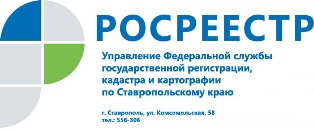 Территории населенных пунктов и территориальные зоны исключены из объектов землеустройстваУправление Росреестра по Ставропольскому краю информирует о вступлении в силу положения Федерального закона от 31.12.2017 № 507-ФЗ «О внесении изменений в Градостроительный кодекс Российской Федерации и отдельные законодательные акты Российской Федерации», в соответствии с чем территории населенных пунктов, территориальные зоны, а также части таких территорий больше не являются объектами землеустройства.В частности, отменена необходимость составления землеустроительной документации в отношении границ таких объектов, а также проведения в отношении нее государственной экспертизы.Кроме того, установлен новый порядок подготовки сведений о границах таких объектов для внесения их в Единый государственный реестр недвижимости (ЕГРН). Изменения направлены на упрощение процедуры и сокращение сроков при внесении сведений о границах населенных пунктов, территориальных зон и частей таких территорий в ЕГРН.В случае если до дня вступления в силу этого закона (11 января 2018 года) в отношении территории населенного пункта, территориальной зоны или их части подготовлена карта (план) объекта землеустройства в соответствии с требованиями закона «О землеустройстве» или заключен государственный или муниципальный контракт на подготовку такой карты (плана), подготовка сведений об их границах производится по ранее действующим правилам. Внесение сведений о местоположении границ таких населенных пунктов и территориальных зон в ЕГРН осуществляется на основании карт (планов) объектов землеустройства.Об Управлении Росреестра по Ставропольскому краюУправление Федеральной службы государственной регистрации, кадастра и картографии по Ставропольскому краю является территориальным органом Федеральной службы государственной регистрации, кадастра и картографии, осуществляет функции по государственной регистрации прав на недвижимое имущество и сделок с ним, землеустройства, государственного мониторинга земель, геодезии, картографии, а также функции государственного геодезического надзора, государственного земельного контроля, надзора за деятельностью саморегулируемых организаций оценщиков, контроля (надзора) за деятельностью арбитражных управляющих, саморегулируемых организаций арбитражных управляющих на территории Ставропольского края. Исполняет обязанности руководителя Управления Росреестра по Ставропольскому краю Колесников Михаил Дмитриевич.Контакты для СМИПресс-службаУправления Федеральной службы 
государственной регистрации, кадастра и картографии по Ставропольскому краю (Управление Росреестра по СК) +7 8652 556 500 (доб. 1309, 1328, 1362)smi@stavreg.ruwww.stavreg.ru www.rosreestr.ru 355012, Ставропольский край, Ставрополь, ул. Комсомольская, д. 58